DEPARTMENT OF PROSTHODONTICS,CROWN AND BRIDGE & ORAL IMPLANTOLOGY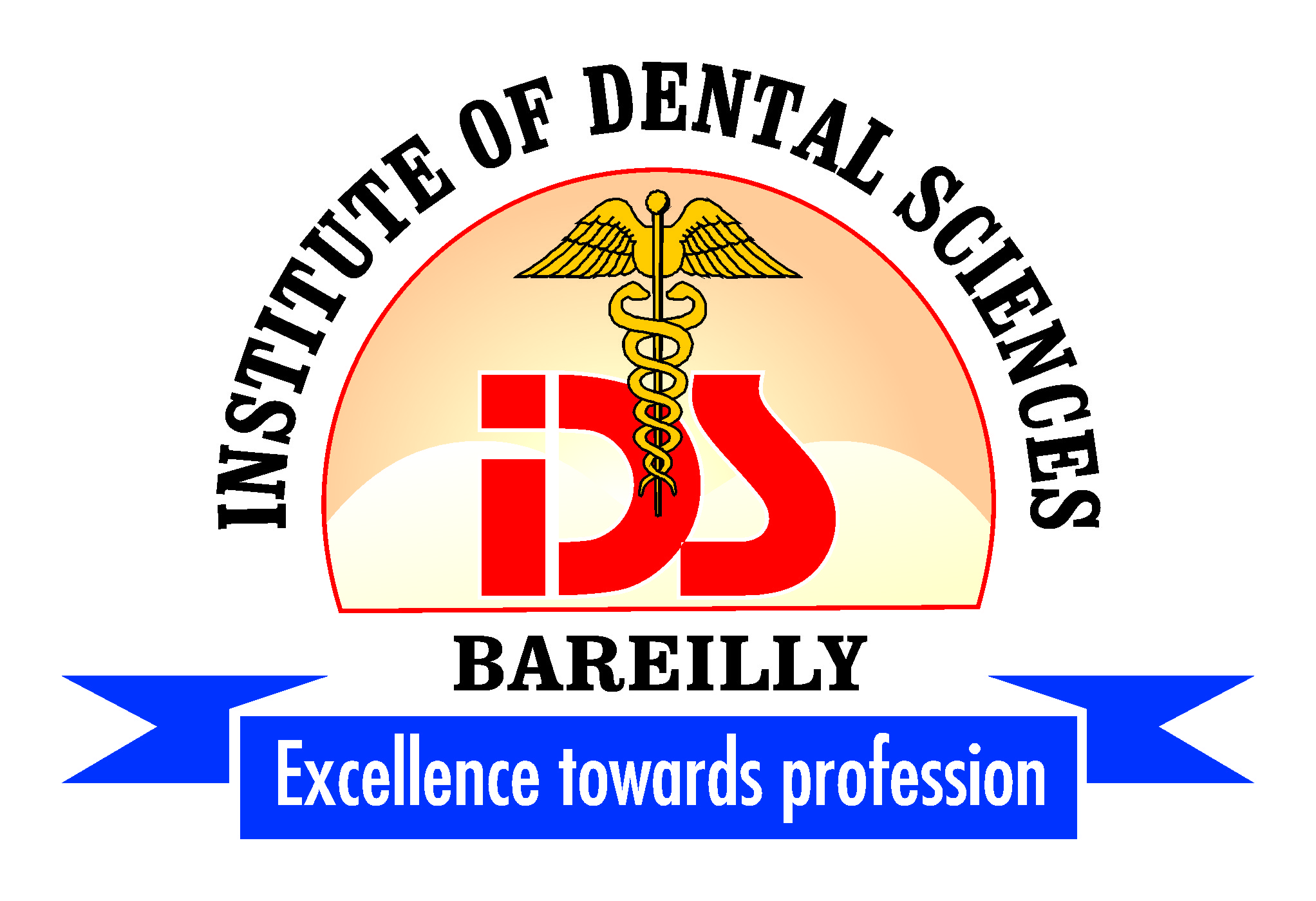 POSTGRADUATECLINICAL - LOG BOOK:Complete DentureBatch:  -------POSTGRADUATE CLINICAL LOG BOOKName of the Department		:    	PROSTHODONTICS, CROWN AND                          		BRIDGE & ORAL IMPLANTOLOGYName of Student			:	Postgraduate Degree		:     	MASTER OF DENTAL SURGERYAcademic Year			:         	Name and Designation of Guide	:	Signature of the Student		:CERTIFICATE	This is Certified that the content of thisClinical  Logbook is the bonafide work of Dr. --------------- a postgraduate student of Department Of Prosthodontics, Crown And Bridge & Oral Implantology, Institute of Dental Sciences, Bareilly UP, for the academic year --------.Signature, Name		                      Signature, Name                             Signature, Name   Student                                                 HOD & seal                                       Principal & seal       Date:				                  Date:			                       Date:      Place	:				         Place:			                         Place:Deparment of prosthodontics, Institute of dental sciences, Bareilly, UP.Case History: Complete denture Patient 	Name:				O.P. D. No. 			Age.		Sex. 	Chief Complaint:	Occupation:	Address:	Religion:                                               Contact No: 	A. General Examination	1. DENTAL HISTORY	1.	Cause of loss of teeth - Periodontal disease/ Carries /Trauma /Miscellaneous 	2.	Period of Edentulousness:                   Maxilla                                 Mandible	3.	Pre- treatment Records/Extract records :	4.	Diagnostic Casts	5.	Personality of Patient           - Philosophical/Indifferent / Exacting / Skeptical 6. Sequence of tooth lossMaxillary                           Right Posterior	Anterior	Left PosteriorRight Posterior                                        Anterior	Left Posterior2. MEDICAL HISTORY	Patient suffers/suffered/ from any following number of disease 	1.	Diabetes /Bronchial asthma/ peptic ulcer                                                Yes/No	2.	Diseases of the Joints- Rheumatoid arthritis	3.	Cardiovascular disease:              Hypertension/ Coronary heart disease	4.	Diseases of the Skin 	5.	Neurological Disorders/Impairment	6.	Oral MalignanciesAny other relevant findings- AIDS/menopause/hepatitis/radiationtherapy/Renal history/PreganancyMastication                                                                                        •EstheticsPhonetics• Others3. FAMILY HISTORY:4. NUTRITIONAL HISTORYFood habit :                                    Veg. / Non-Veg.        Pan chewing :                               Duration / Frequency        Smoking /Alcohal:        Parafunctional habits / others :5. History of Previous Denture:Number of denture (With duration):         Maxillary                             Mandibular    Type of material (Used)                                Base                                       Teeth     Reason of replacement: B. CLINICAL EXAMINATION:Gait/ pulse / respiration / temp. / DeformityC. EXTRAORAL EXAMINATIONFacial examination 	1.	Facial form                                            Square / Tapering / ovoid / Mix		2.	Facial Profile				Straight / Retrognathic / Prognathic 	3.	Muscle Tone 				Normal/Hyperactive/Flaccid                                                                                         Class 1/   Class2/     Class 3	4.	Lip Examination   			Lip fullness / Compatibility / Shape 	5.	TMJ Examination  			Normal / Abnormal 	6.	Neuromuscular Examination  		Speech /Co - ordination 	7.	Complexion 8.         Mandibular movement                   Normal/abnormal9.        Facial deformity                                  Congenital/ acquiredWrinkles/Lymph node11.      SpeechRidge Relation - Class- I/ Class – II/Class - III Ridge Parallelism- Class- I/ Class – II/ Class – IIIInter- arch Space - Class- I/ Class – II/ Class - IIID. INTRAORAL EXAMINATIONGeneral Existing teeth (If any)	2.	Mucosa   - Resilient/Firm/hyper plastic/inflamed	Clour:         3. Saliva   	   Amount /Consistency /Serous/Mucous/MixMAXILLA 		1. Residual Alveolar Ridge- bulbous/flabby mobile/spiny/knife edged		2. Arch Size - 	Small/ Medium/Large 		3. Arch Form - U/V/ Square Shaped		4. Ridge Contour 		5. Contour of palate - U/V/ Square Shaped                   6. Soft palate - Class- I, Class - II, Class - III                   7.  Palatal Throat Form - Class- I, Class - II, Class - III	 8. Tori	         9. Gag. Reflex	         10.  Frenal attachments – Normal/ HighMANDIBLEResidual alveolar Ridge	Normal /V-Shaped/atrophicTongue Position - Class- I/ Class - II/ Class - III ,Size  - Small /Medium / large Lateral Throat Form	- Class- I/ Class - II/ Class - III 	Bony Undercuts -                                unilateral/bilateralTori-                                                       unilateral/bilateralFrenum Attachment  		Normal / HighFloor of the Mouth ( SLFS)	Normal/draping Mylohyoid ridge -                                prominent/sharp/ not prominentGenial tubercle-                                  normal/prominent Border attachments                      Maxilla                             Mandible Normal/high                     Normal/ high12.Frenum  attachments                         Maxilla                                MandibleLabial:    Buccal:   Lingual:E.  RADIOGRAPHIC EXAMINATION – O.P.G., IOPA X - RayBone-Quality/ Quantity :         Retained Roots:         Impacted teeth:        Maxillary Floor:Any Other Pathology:F. Examination of the Existing Prosthesis:Evaluation:Phonetics/ Stability/ Retention/ Extension/Hygiene      Wear:            Minimum/Moderate/ SevereCentric relation:               Correct/ Incorrect      VDR:                                  High/Normal/ Low     Occlusal Plane Of orientation:    Correct /  IncorrectG. INVESTIGATIONHematological examination/urine analysis:H.  DIAGNOSIS ANDTREATMENT PLANNINGDiagnosis:          Prognosis:  Good/Fair/Poor Support: :Stability:               Retention:              Mastication: Phonetics: Esthetics:         Treatment plan :Pre Surgical treatment:i. Extraction of retained roots ii. Extraction of impacted teeth iii. Alveolectomyiv. Vestibuloplastyv. Ridge augmentation Vi Elimination of Infection Vii  Elimination of Pathosis2. Prosthetic treatment: Course of duration to start and complete:I agree to above treatment plan. Patients Signature	TREATMET PROGRESS RECORD:  COMPLETE DENTURESPatient’s Name………         Age ……… Sex……… OPD No. ………………………Student Name …………………………Roll Number ………………………CLINICAL PROCEDURES&LABORATORY PROCEDURESI approve the set of upper and lower trial dentures		Patient’s Signature Date:											----------------------------------- I have received the set of upper and lower final dentures		Patient’s SignatureDate:											-----------------------------------Date Steps Remarks Signature of instructor Impression for study models Diagnostic cast Mouth preparation Primary impression Primary cast & Custom tray Final impression Master cast Denture base &Occlusal rims Face bow record 	Face bow transfer Vertical Jaw Relation Centric Jaw Relation Articulation Tracer attachment Graphic records Inter-occlusal record Programming of articulator Teeth selection Anterior teeth arrangement Anterior try-in Posterior teeth arrangement Characterization DateStepsRemarksSignature of instructerTry-in Patient's signature and date FlaskingDewaxing Packing & curing DeflaskingLaboratory remount Finishing and polishing Denture delivery Patient's signature and date Follow up Clinical remount 